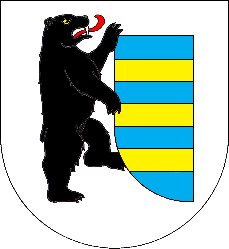 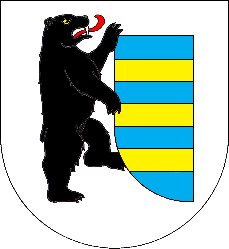 Věc:Oznámení o konání veřejného zasedání zastupitelstva obce Horní Pěna12. veřejné zasedání zastupitelstva obce Horní Pěna se bude konat dne 26.11.2019  v 17:00 hodin v kanceláři Obecního úřadu Horní Pěna.Program zasedání:Volba návrhové komise a ověřovatelů zápisuKontrola zápisu z 11. zasedání zastupitelstvaProjednání návrhu rozpočtu na rok 2020Schválení odpisového plánu pro rok 2019Příděl do fondu obnovy vodovodu a kanalizaceRůzné								Vladimír Šaman								starosta obce								otisk razítkaVyvěšeno:							Sejmuto:El. úřední deska:Vyvěšeno:							Sejmuto:Vaše značka:	Naše značka:	Naše značka:	Vyřizuje:V Horní Pěně dneMarta Hiršová18.11.2019